«Будьте способны на большее, чем то, что вы совершаете сегодня» 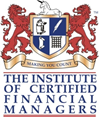 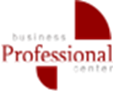 Джеймс Гарфилд (20-й президент США)                                        Блиц-курс для практикующего бухгалтера «Двойной трактат: Бухгалтерский учет и налоговая отчетность.Формирование отчетности по П(С)БУ». Практические примеры.Блиц-курс - это отличная возможность постоянного развития, совершенствования собственных профессиональных знаний и навыков.Темы курса охватывают основные вопросы бухгалтерского учета и налогового законодательства и имеют под собой реальные примеры и опыт. Каждая операция будет рассмотрена с учетом соответствующих П(С)БУ и налогообложением НДС, НДФЛ и налогом на прибыль. Здесь Вы найдете и необходимые в повседневной деятельности подсказки, и  реальные инструменты, которые сможете использовать на практике.Максимально визуализированная, схематичная подача информации, живой стиль изложения позволяет «не вязнуть» в теоретическом материале, а получать удовольствие от процесса обучения с практическим применением.                                                Программа курса1. Учетная политика – основа бухучета и налогообложения и важный  инструмент для налогового планирования. График документооборота – важный помощник  в работе бухгалтера. Первичный документ – основа  основ учета. Важность правильности заполнения первичных документов.Учет необоротных активовПризнание, классификация и оценка необоротных активовПоступление основных средствРемонт и улучшение основных средствАмортизация основных средствПереоценка основных средств и уменьшение полезности активовВыбытие основных средствИнвентаризацияУчет инвестиционной недвижимостиУчет нематериальных активовУчет запасовУчет товаров и производственных запасов: поступление, выбытие, возврат и уценка, учет потерьУчет других операций с запасами и МБПИнвентаризацияУчет финансовых результатов деятельностиУчет реализации готовой продукции Учет реализации работ (услуг)Учет расходов на производство: прямые затраты и общепроизводственные расходыАдминистративные расходыРасходы на сбытУчет расчетов с работникамиУчет заработной платыМатериальная помощьКомпенсационные выплаты Единый социальный взносНалог на доходы физических лицУчет операций в национальной валютеУчет безналичных денежных средствПорядок ведения кассовых операций Учет расчетов с подотчетными лицами в национальной валютеУчет операций в иностранной валютеУчет платежей с текущего валютного счета предприятия Учет курсовых разницПриобретение и продажа безналичной иностранной валюты Учет расчетов с подотчетными лицами в иностранной валютеУчет резервов и обеспеченийОбеспечения выплат отпусковОбеспечения гарантийных обязательствРезерв сомнительных долговУчет арендных операцийОперационная арендаФинансовая аренда Улучшение арендованных необоротных активовУчет посреднических операцийДоговора комиссии на продажуДоговора комиссии на покупкуУчет налога на прибыль и отсроченных налоговФинансовая отчетность предприятийБалансОтчет о финансовых результатахИсправление ошибок и внесение изменений в финансовую отчетностьНалоговая отчетность предприятийНалоговая накладная и РеестрДекларация по НДСДекларация по налогу на прибыльИсправление ошибок и внесение изменений в налоговую отчетностьОтветственность за нарушение законодательстваBusiness Center Professional - является Аккредитованным Учебным центром Сертификат № ALC 6010. Организатор Международных Конференций в Украине и Европе.Занятия и обучение проводят аудиторы-практики, профессиональные бизнес - консультанты, которые проходят ежегодную стажировку и аккредитацию, имеют Дипломы  IСFM Dip, СРА, ICM, CIMA , АССА DipIFR(Rus), CAP/CIPA, и имеют большой преподавательский опыт. Все преподаватели являются практиками в области применения МСФО, постановки учета, систем управления и аудита, консалтинга, входят в состав экспертов в Восточной Европе и Европе.  В стоимость обучения  входит:  обучение и консультации, методические материалы и практические кейсы по блиц курсу, CD диск, дополнительная литература, обеды, кофе – брейки, обеспечение  «Портфелем для участника».Курс Практикума проводит: Габрук Елена, Пантелийчук Лариса, Панченко Инна  - сертифицированные аудиторы, сертифицированные бухгалтера-практики – САР/CIPA, Tut Dip ICFM, налоговые консультанты,  имеют более 200 публикаций в бухгалтерских изданиях.С наилучшими пожеланиями,  Юлия Мойсеенко/Наталья Яблонская  –Менеджеры международных образовательных программ.Бизнес-Центр «Профессионал». Офис 9,пер. Тараса Шевченка,13 (Майдан Независимости).Украина, г. Киев,01001Тел./факс +38 067-657-20-73, 537 06 40, 251 18 07, 461 94 62 Е-mail: icfm@bcp.com.uaВсю дополнительную информацию Вы можете найти на нашем сайте: www.bcp.com.ua         www.icfm.org.ua     Блиц-курс для практикующего бухгалтера Начало занятий,           продолжительность, экзамены 2019  Продолжительность курса –30 академических часов ( 3 дня практический бизнес-курс)     Стоимость обучения3900 грн. 00 коп. ( без НДС), возможна гибкая система оплаты      Обеспечение« Портфелем для участника», Кофе – брейки, обеды, комплектом бухгалтерских документов           Обучение, раздаточный материалыИндивидуальные группы. Обучение  проводится на русском языке,  подробный раздаточный материал по всему курсу, дополнительная литература для углубленного изучения, CD.СертификатПо окончании курса выдается  Сертификат CPD Института Сертифицированных Финансовых Менеджеров Украина и Business Center Professional